ЛЕКЦИЯ «МЛАДШИЙ ШКОЛЬНИК КАК ОБЪЕКТ ПСИХОЛОГИЧЕСКОЙ ПОМОЩИ»Младший школьный возраст (с 6 до 11 лет) является вершиной детства. Ребенок сохраняет много детских качеств — наивность, легкомыслие, взгляд на взрослого снизу вверх. Но он уже начинает утрачивать детскую непосредственность в поведении, у него появляется другая логика мышления. Учение для него — значимая деятельность. В школе он приобретает не только новые знания и умения, но и определенный социальный статус. Меняются интересы, ценности ребенка, весь уклад его жизни.С одной стороны, как дошкольник, он отличается подвижностью, непосредственностью, импульсивностью поведения, неустойчивостью внимания, общей недостаточностью воли, отчетливым проявлением в поведении типологических свойств.С другой стороны, у младшего школьника формируются характерологические свойства, новый уровень потребностей, позволяющий ему действовать, руководствуясь свои-ми целями, нравственными требованиями и чувствами, возникает требовательность и избирательность в отношениях со сверстниками, развивается познавательное отношение к миру, дифференцируются способности, формируется внутренняя позиция школьника.Младший школьный возраст обещает ребенку новые достижения в новой сфере человеческой деятельности — учении. В этом возрасте ребенок проходит через кризис развития, связанный с объективным изменением социальной ситуации развития. Новая социальная ситуация вводит ребенка в строго нормированный мир отношений и требует от него организованной произвольности, ответственности за дисциплину, за развитие исполнительских действий, связанных с обретением навыков учебной деятельности, а также за умственное развитие. Поэтому новая социальная ситуация ужесточает условия жизни ребенка и выступает для него стрессогенной. У каждого ребенка, поступающего в школу, повышается психическая напряженность. Это отражается не только на физическом состоянии, здоровье, но и на поведении ребенка.До школы индивидуальные особенности ребенка могли не мешать его естественному развитию, так как принимались и учитывались близкими людьми. В школе происходит стандартизация условий жизни ребенка, в результате которой выявляется множество отклонений от предначертанного пути развития. Эти отклонения ложатся в основу детских страхов, снижают волевую активность, вызывают угнетенные состояния и т.д. Ребенку предстоит преодолеть навалившиеся на него испытания.Трудности в воспитании младших школьников, вероятно, вызваны тем, что многие взрослые воспринимают их как маленьких детей, готовых исполнять любое требование, и ожидают от них запрограммированного поведения. Если этого не происходит, взрослые удивляются, недоумевают, раздражаются, пугаются, впадают в отчаяние. Качество их переживаний определяется степенью рассогласованности между ожиданиями и реальностью.Кроме того, взрослых вводят в заблуждение зависимость и кажущаяся простота внутреннего мира ребенка. Чтобы облегчить свой педагогический труд, взрослые нередко упрощают и характер своих взаимоотношений с детьми и их психическую жизнь.Объективная трудность обучения и воспитания младших школьников состоит в том, что они не могут помочь в этомвзрослому, так как не умеют дать обратную связь, не знают, как ответить на несправедливость, критику, жесткий контроль, чрезмерную опеку, как объяснить, что задевает и обижает их, что мешает хорошо учиться и дружить со сверстниками (Гаврилова Т.П., 1995).Конечно, есть дети с высокой личностной рефлексией, способные анализировать то, что с ними происходит, и говорить об этом. Но они не типичны для своего возраста и, скорее, обгоняют сверстников в развитии.Главная особенность внутреннего мира младшего школьника в том, что он еще мало знает о содержании своих переживаний, поскольку они не в полной мере оформлены. На трудности дома и в школе ребенок чаще всего отвечает острыми эмоциональными реакциями, такими, как гнев, страх, тоска или вегетативные и другие нарушения. Явления школьной дезадаптации нередко проявляются в повышении температуры, дневном энурезе, рвоте. Конфликты в семье вызывают у детей слезливость, расстройство внимания, ночной энурез.Ребенок 6—9 лет еще не способен соотнести в полной мере свои реакции с причинами, их вызывающими. Бесполезно просить его об этом. Нужна специальная работа, чтобы родители и учителя вместе с психологом вникли в проблемы ребенка, его переживания.На протяжении младшего школьного возраста дети отражают все более сложные явления, ярче их переживают и больше осознают свои переживания.К подростковому возрасту ребенок уже в достаточной мере отдает себе отчет в том, что и почему он чувствует, стремится выразить свои чувства. У подростка в отличие от младшего школьника складывается своя система ценностей и норм, и он находит способы предъявить их. Он уже определен в своих потребностях и мотивах, готов идти на конфронтацию со взрослыми, чтобы отстоять свое право действовать по собственному усмотрению.Автономия же младшего школьника только складывается. Он еще не всегда различает, чего хочет он сам, чего хотят от него взрослые. Ему трудно отделить свои намерения от предъявляемых к нему требований. Даже самый тонкий исследователь не сумеет отличить то, что исходит от самих детей, а что привнесено. Психологу-практику тоже непросто в суждениях и оценках ребенка услышать его собственный голос.Проблемы ребенка могут быть поняты только во всей полноте его жизненных обстоятельств, связей и отношений.Чтобы помочь ему, психологу-практику необходимо увидеть полную картину его развития, соотнести ее с семейной и школьной ситуацией, с особенностями его личности и характера.ГОТОВНОСТЬ РЕБЕНКА К ШКОЛЬНОМУ ОБУЧЕНИЮ И АДАПТАЦИЯ В ШКОЛЕПоступление в школу и начальный период обучения вызывают перестройку всего образа жизни и деятельности ребенка. Этот период одинаково труден для детей, поступающих в школу и с 6, и с 7 лет. Наблюдения физиологов, психологов и педагогов показывают, что среди первоклассников есть дети, которые в силу индивидуальных психофизиологических особенностей трудно адаптируются к новым для них условиям, лишь частично справляются (или не справляются вовсе) с режимом работы и учебной программой. При традиционной системе обучения из этих детей, как правило, формируются отстающие и второгодники. Традиционная система образования не способна обеспечить соответствующий уровень развития и для детей, обладающих психофизиологическими и интеллектуальными возможностями для обучения и развития на более высоком уровне сложности.Ребенок, поступающий в школу, должен быть зрелым в физиологическом и социальном отношении, он должен достичь определенного уровня умственного и эмоционально-волевого развития. Учебная деятельность требует определенного запаса знаний об окружающем мире, сформированно-сти элементарных понятий. Ребенок должен владеть мыслительными операциями, уметь обобщать и дифференцировать предметы и явления окружающего мира, уметь планировать свою деятельность и осуществлять самоконтроль. Важны положительное отношение к учению, способность к саморегуляции поведения и проявление волевых усилий для выполнения поставленных задач. Не менее важны и навыки речевого общения, развитая мелкая моторика руки и зрительно-двигательная координация. Поэтому понятие «готовность ребенка к школе» — комплексное, мно- -гогранное и охватывает все сферы жизни ребенка; в зависимости от понимания сущности, структуры и компонентов готовности ребенка к обучению выявляются ее основные критерии и параметры.Современная школа находится в поиске моделей обучения, которые могут обеспечить разностороннее развитие личности с учетом их индивидуальных психофизиологических и интеллектуальных возможностей. Наиболее эффективной формой индивидуализации учебного процесса, обеспечивающей максимально комфортные условия для ребенка (при подборе соответствующего содержания, соблюдении дидактических принципов доступности, посильности), является дифференцированное обучение, в основе которого лежит комплектование классов 1, 2, 3-го уровней на основе глубокой психофизиологической и психолого-педагогической диагностики.Ниже приводятся методики диагностирования детей при поступлении в школу*. Они помогут воспитателю детского сада и учителю начальных классов определить степень школьной зрелости ребенка. Все методики апробированы и при комплектовании разноуровневых классов.Готовность детей к школе может определяться по таким параметрам, как планирование, контроль, мотивация, уровень развития интеллекта.1.              Планирование — умение организовать свою деятельность в соответствии с ее целью:низкий уровень — действия ребенка не соответствуют цели;средний уровень — действия ребенка частично соответствуют содержанию цели;высокий уровень— действия ребенка полностью соответствуют содержанию цели.2.           Контроль — умение сопоставить результаты своих действий с намеченной целью:низкий уровень— полное несоответствие результатов усилий ребенка поставленной цели (сам ребенок этого несоответствия не видит);средний уровень— частичное соответствие результатов усилий ребенка поставленной цели (самостоятельно ребенок не может увидеть это неполное несоответствие);высокий уровень — соответствие результатов усилий ребенка поставленной цели; ребенок может самостоятельно сопоставить все полученные им результаты с поставленной целью.3.                Мотивация учения — стремление находить скрытые свойства предметов, закономерности в свойствах окружающего мира и использовать их:* Дощицына З.В. Оценка степени готовности детей к обучению в школе в условиях разноуровневой дифференциации. М., 1994.низкий уровень — ребенок ориентируется только на те свойства предметов, которые непосредственно доступны органам чувств;средний уровень — ребенок стремится ориентироваться на некоторые обобщенные свойства окружающего мира — находить и использовать эти обобщения;высокий уровень — явно выражено стремление находить скрытые от непосредственного восприятия свойства окружающего мира, их закономерности; присутствует желание использовать эти знания в своих действиях.4. Уровень развития интеллекта:низкий — неумение слушать другого человека, выполнять логические операции анализа, сравнения, обобщения, абстракции и конкретизации в форме словесных понятий;ниже среднего — неумение слушать другого человека; ошибки в выполнении всех логических операций в форме словесных понятий;                                                                                                                                                                                                                                                                                                                                                                                                                                                                                                                         ■ .средний — неумение слушать другого человека, простые логические операции — сравнение, обобщение в форме словесных понятий — выполняются без ошибок, в выполнении более сложных логических операций — абстракция, конкретизация, анализ, синтез — допускаются ошибки;высокий — возможны некоторые ошибки в понимании другого человека и в выполнении всех логических операций, но эти ошибки ребенок может исправить сам без помощи взрослого;очень высокий — возможность слушать другого человека, выполнить любые логические операции в форме словесных понятий.Ребенок к школе не готовНе умеет планировать и контролировать свои действия, мотивация учения низкая (ориентируется только на даннь!е органов чувств), не умеет слушать другого человека и выполнять логические операции в форме понятий.Ребенок к школе готовУмеет планировать и контролировать свои действия (или стремится к этому), ориентируется на скрытые свойства предметов, на закономерности окружающего мира, стремится использовать их в своих действиях, умеет слушать другого человека и умеет (или стремится) выполнять логические операции в форме словесных понятий.Углубленное обследование детей осуществляется перед поступлением в школу (апрель — май). На основании результатов обследований окончательное заключение о готовности детей к школе дает психолого-педагогическая комиссия, которая состоит из психолога, физиолога, врача-педиатра и учителя. В условиях разноуровневой дифференциации комиссия может сформировать классы 1, 2, 3-го уровней. При определении уровня готовности ребенка к школьному обучению ориентиром может служить карта-характеристика, в которой заложены три уровня готовности к обучению по следующим параметрам:1.          Психологическая и социальная готовность.2.               Развитие школьно-значимых психофизиологических функций.3.          Развитие познавательной деятельности.4.          Состояние здоровья.КАРТА-ХАРАКТЕРИСТИКА ГОТОВНОСТИ РЕБЕНКА К НАЧАЛУ ШКОЛЬНОГО ОБУЧЕНИЯ1. Психологическая и социальная готовность к школе (соответствующий уровень обводится кружком)A.           Желание учиться в школе1.           Ребенок хочет идти в школу.2.           Особого желания идти в школу пока нет.3.            Идти в школу не хочет. Б. Учебная мотивация1.          Осознает важность и необходимость учения, собственные цели учения приобрели или приобретают самостоятельную привлекательность.2.              Собственные цели учения не осознаются, привлекательна только внешняя сторона учения (возможность общаться со сверстниками, иметь школьные принадлежности и т. д.).3.          Цели учения не осознаются, ничего привлекательного в школе ребенок не видит.B.          Умение общаться, адекватно вести себя и реагировать на ситуацию1. Достаточно легко вступает в контакт, правильно воспринимает ситуацию, понимает ее смысл, адекватно ведет себя.■2. Контакт и общение затруднены, понимание ситуации и реагирование на нее не всегда или не совсем адекватны.3. Плохо вступает в контакт, испытывает сильные затруднения в общении, в понимании ситуации.Г. Организованность поведения1. Поведение организованное.2.          Поведение недостаточно организованное.3.          Поведение неорганизованное.Общая средняя оценка уровня психологической и социальной готовности к школеВыше среднего, средний: большинство показателей готовности оценивается 1-м уровнем. Ниже среднего: большинство показателей готовности оценивается 2-м уровнем.Низкий: большинство показателей готовности оценивается 3-м уровнем.2. Развитие школьно-значимых психофизиологическихфункцийА. Фонематический слух, артикуляционный аппарат1.          Нарушений в фонематическом строе речи, в звукопро-изношении нет, речь правильна, отчетлива.2.            В фонематическом строе речи, в звукопроизношении есть заметные нарушения (необходимо обследование логопедом).3.            Ребенок косноязычен (необходимо наблюдение логопеда).Б. Мелкие мышцы руки1.          Рука развита хорошо, ребенок уверенно владеет карандашом, ножницами.2.           Рука развита недостаточно хорошо, карандашом, ножницами ребенок работает с напряжением.3.         Рука развита плохо, карандашом, ножницами работает плохо.В- Пространственная ориентация, координация движений, телесная ловкость1.        Достаточно хорошо ориентируется в пространстве, координирует движения, подвижен, ловок.2.          Отмечаются отдельные признаки недоразвития ориентации в пространстве, координации движений, недостаточно ловок.3.               Ориентация в пространстве, координация движений развиты плохо, неуклюж, малоподвижен.Г. Координация в системе глаз — рука1.          Может правильно перенести в тетрадь простейший графический образ (узор, фигуру), зрительно воспринимаемый на расстоянии (с классной доски).2.           Графический образ, зрительно воспринимаемый на расстоянии, переносится в тетрадь с незначительными искажениями.3. При переносе графического образа, зрительно воспринимаемого с расстояния, допускаются грубые искажения.Д. Объем зрительного восприятия (по количеству выделенных объектов в картинках-нелепицах, картинках с множеством контуров)1.         Соответствует средним показателям возрастной группы.2.          Ниже средних показателей возрастной группы.3.          Намного ниже средних показателей возрастной группы.Общая средняя оценка уровня развития школьно-значимых психофизиологических функцийВыше среднего, средний: большинство показателей готовности оценивается 1-м уровнем.Ниже среднего: большинство показателей готовности оценивается 2-м уровнем.Низкий: большинство показателей готовности оценивается 3-м уровнем.3. Развитие познавательной деятельностиA.             Кругозор1.           Представления о мире достаточно развернуты и конкретны, ребенок может рассказать о стране, городе, в котором живет, о животных и растениях, временах года.2.          Представления достаточно конкретны, но ограничены непосредственно окружающим.3.             Кругозор ограничен, знания даже о непосредственно окружающем отрывочны, бессистемны.Б. Развитие речи1.         Речь содержательна, выразительна, грамматически правильна.2.                  Ребенок затрудняется в поиске слов, в выражении мыслей, в речи встречаются отдельные грамматические погрешности, она недостаточно выразительна.3.             Слова приходится вытягивать, ответы чаще всего односложные, в речи много ошибок (нарушены согласование, порядок слов, не закончены предложения).B.                Развитие познавательной активности, самостоятельности1.            Ребенок любознателен, активен, задания выполняет с интересом, самостоятельно, не нуждаясь в дополнительных внешних стимулах.2.          Ребенок недостаточно активен и самостоятелен, но при выполнении заданий требуется внешняя стимуляция, круг интересующих вопросов довольно узок.3. Уровень активности, самостоятельности ребенка низкий, при выполнении заданий требуется постоянная внешняя стимуляция, интерес к внешнему миру не обнаруживается, любознательность не проявляется.Г. Сформированность интеллектуальных умений (анализа, сравнения, обобщения, установления закономерностей)1.              Ребенок определяет содержание, смысл (в том числе скрытый) анализируемого, точно и емко обобщает его в слове, видит и осознает тонкие различия при сравнении, обнаруживает закономерные связи.2.          Задания, требующие анализа, сравнения, обобщения и установления закономерных связей, выполняются со стимулирующей помощью взрослого.3.          Задания выполняются с организующей или направляющей помощью взрослого, ребенок может перенести освоенный способ деятельности на выполнение сходного задания.4.            При выполнении заданий, требующих анализа, сравнения, выделения главного, установления закономерностей, нужна обучающая помощь; воспринимается помощь с трудом, самостоятельный перенос освоенных способов деятельности не осуществляется.Д. Произвольность деятельности1.            Ребенок удерживает цель деятельности, намечает ее план, выбирает адекватные средства, проверяет результат, сам преодолевает трудности в работе, доводит дело до конца.2.          Удерживает цель деятельности, намечает план, выбирает адекватные средства, проверяет результат, однако в процессе деятельности часто отвлекается, трудности преодолевает только при психологической поддержке.3.         Деятельность хаотична, непродуманна, отдельные условия решаемой задачи в процессе работы теряются, результат не проверяется, прерывает деятельность из-за возникающих трудностей, стимулирующая, организующая помощь малоэффективна.Е. Контроль деятельности1.            Результаты усилий ребенка соответствуют поставленной цели, он может сам сопоставить все полученные результаты с поставленной целью.2.                 Результаты усилий ребенка частично соответствуют поставленной цели, самостоятельно ребенок не может видеть это неполное соответствие.3.           Результаты усилий совсем не соответствуют поставленной цели, ребенок не видит этого несоответствия.Ж. Темп деятельности1.        Соответствует средним показателям возрастной группы.2.          Ниже средних показателей возрастной группы.3.         Намного ниже средних показателей возрастной группы.Общая средняя оценка уровня развития познавательной деятельностиВыше среднего, средний: большинство показателей оценивается 1-м уровнем.Ниже среднего: большинство показателей оценивается 2-м уровнем.Низкий: большинство показателей оценивается 3-м уровнем.Очень низкий: интеллектуальные умения оцениваются 4-м уровнем при оценке большинства показателей 3-м.4.                 Состояние здоровья1.           Особенности развития ребенка на этапе дошкольного детства (указать конкретные обстоятельства, если таковые имелись, повлиявшие на развитие ребенка: тяжелые роды, травмы, длительные заболевания).2.          Темпы развития в дошкольном детстве (своевременно ли ребенок начал ходить, говорить).3.          Состояние соматического здоровья (характер отклонений в системах и функциях организма, болезненность — сколько раз в истекшем году болел, сколько дней в целом).Группа здоровья ___________Заключение __________________________Рекомендации по индивидуальной работе с ребенкомВозможен другой подход при обследовании будущих первоклассников. В основе его принцип достаточного минимума: оцениваются только те психические свойства (качества) ребенка, без знания которых невозможно определить степень его готовности к школьному старту, а следовательно, и наиболее благоприятный для него тип класса. Такими показателями считаются:—           способность ребенка к умственной активности (инициативность и настойчивость в умственной деятельности);—             способность к саморегуляции учебной деятельности (осознание цели, умение планировать действия по достижению целей, контролировать результаты, ориентироваться на образец);—           способность удерживать в памяти небольшие порции информации, указания учителя, необходимые для выполнения задания (кратковременная память);. — способность осуществлять элементарные умозаключения, рассуждать;—             словарное развитие и способность фонематического восприятия (слуха).В этом случае степень готовности ребенка 6—7 лет к обучению определяется при помощи комплекса, состоящего из одного сложного и трех простых тестов. К простым относятся тест фонематического слуха, тест копирования бессмысленных слогов и тест словаря. Сложным является тест кратковременной памяти и умозаключений. Испытание проводится в течение 15—20 мин.ТЕСТ ФОНЕМАТИЧЕСКОГО СЛУХАПроверяющий предлагает ребенку: «Давай с тобой задумаем слово, например "окно". Я буду все время повторять его, а потом заменю другим словом, к примеру "табуретка". Как только услышишь это другое слово, сделай вот так (показывает). Этим ты как бы укажешь мне на мою ошибку. А дальше назовешь то слово, которое я сказал по ошибке. Если же буду называть только то слово, которое мы выбрали, тогда в конце ты скажешь: "Все правильно". Понятно?»После удовлетворительного ответа можно приступить непосредственно к испытанию. Оно включает четыре задания. Первое задание ознакомительно-тренировочное (его результаты не учитываются при выставлении оценки за выполнение данного теста). Остальные три задания — зачетные.Первое задание — контрольная фонема РРама, рама, рама, рама, рама, рама, рама, лама, рама, рама, рама. Рампа, рампа, рампа, рампа, рампа, рампа, рампа, лампа, рампа. Коробок, колобок, коробок, коробок, коробок, коробок, коробок. Окрик, окрик, окрик, окрик, окрик, окрик, окрик, оклик, окрик."Второе задание — контрольная фонема ССон, сон, сон, сон, сон, сон, сон, сон, тон, сон, сон, сон, сон. Коса, коса, коса, коса, коса, коса, коса, коса, коза, коса, коса. Рассвет, рассвет, рассвет, рассвет, рассвет, рассвет, расцвет, рассвет, рассвет, рассвет, рассвет. Сытый, сытый, сытый, сытый, сытый, сытый, шитый, сытый, сытый.Третье задание — контрольная фонема ЧЧелка, челка, челка, челка, челка, челка, челка, щелка, Челка. Чадить, чадить, чадить, чадить, чадить, чадить, щадить, чадить. Чикать, чикать, чикать, чикать, чикать, щи-кать чикать, чикать. Почесть, почесть, почесть, почесть, почесть, пошесть, почестьЧетвертое задание — контрольная фонема ГГора, гора, гора, гора, гора, гора, гора, пора, гора, гора, гора. Голос, голос, голос, голос, голос, голос, голос, колос, голос. Граб, граб, граб, граб, граб, граб, краб, граб, граб, граб, граб. Пороги, пороги, пороги, пороги, пороги, пороки, пороги, пороги.Если в том или ином ряду при обычном темпе проговаривания (1 слово за ф с) ребенок не смог выявить «лишнее» слово или допустил ошибку, то через 1—2 следующих задания нужно снова вернуться к этому ряду, повторив его в более медленном темпе (1 слово за 1,5 с).Шкала оценокСистема выставления оценок в данном тесте имеет существенную особенность: с одной стороны, высшая оценка (3 балла) выставляется только при безупречном выполнении всех трех зачетных заданий, с другой — не имеет значения, в каком количестве зачетных заданий ученик допустил ту или иную ошибку — в одном или в трех. При наличии ошибок оценка за выполнение теста выставляется по тому заданию, которое выполнено наихудшим образом (т.е. ошибки, допущенные в нескольких заданиях, не суммируются). Используется четырехбалльная шкала оценок:0             баллов — если хотя бы в одном задании дошкольник не смог правильно заметить «лишнее» слово, несмотря на повторное замедленное предъявление данного ряда слов.1          балл — заметил «лишнее» слово лишь при повторении ряда в замедленном темпе.2             балла — заметил «лишнее» слово при обычном темпе предъявления,- но не хлопнул вовремя ладонью по столу — «лишнее» слово назвал лишь после прослушивания всего ряда.3          балла — во всех заданиях с первого предъявления вовремя хлопнул ладонью по столу и правильно назвал «лишнее» слово.Шкала эта применяется как к шестилеткам, так и к семилеткам. Ведь сам по себе возраст мало влияет на развитие данной способности. Ее уровень определяется по следующим единым критериям:Количество полученных баллов         Уровень развитияфонематического слуха0                                                                                                                                                                                                                                                                                                                                                                                              Низкий1                                                                                                                                                                                                                                                                                                                                                                                                Средний 2—3                          .                                                                                                                    ВысокийТЕСТ КОПИРОВАНИЯ БЕССМЫСЛЕННЫХ СЛОГОВЭто могут быть бессмысленные слоги, написанные каллиграфическим почерком. Один набор слогов из приведенных пяти предъявляется ребенку на специальной карточке. «Посмотри, — говорит проверяющий, — тут что-то написано. Ты еще не умеешь писать, но попробуй это перерисовать. Хорошенько присмотрись, как тут написано, и сделай так же вот на этом листочке». При этом время выполнения задания не ограничивается.Бывает, несмелый ребенок заявляет, что он не может выполнить задание, потому что не умеет писать. В таком случае можно предложить ему перерисовать вначале домик, затем,простой геометрический узор (квадратики, кружки, ромбики) и только затем, после неоднократного поощрения выполненных действий, — буквенные слоги. Оценивается, конечно, только это последнее задание.Шкала оценок1              балл — каракули.2           балла — есть сходство с образцом, но распознается не более трех букв.3          балла — прочитывается, по крайней мере, четыре буквы.4            балла — можно прочитать все буквы.5         баллов — каждая буква написана четко, вся фраза имеет уклон не более чем на 30°.Количество полученных                                                                                                                                                                                                           Уровень развитиябаллов                                                                                                                                                                                                                                                                                                                                 саморегуляции1                                                                                                                                                                                                                                                                                                                                                                                               Низкий3                                                                                                                                                                                                                                                                                                                                                                                             Средний4—5                                                                                                                                                                                                                                                                                                                                                                     Высокий                                                                                                                , |ТЕСТ СЛОВАРЯКак и другие тесты проверочного комплекса, данный тест построен по принципу выборки: берется определенная (стан-дартная) совокупность слов и определяется, какие из них ребенку известны. На основании полученных ответов судят о словарном развитии ребенка вообще. В распоряжении проверяющих пять стандартных взаимозаменяемых наборов. Поэтому в процессе обследования будущих первоклассников проверяющие могут и должны чередовать эти комплексы: одному ребенку дается один набор, другому — другой и т. п. Наборы слов1.                    Велосипед, гвоздь, письмо, зонтик, мех, герой, качаться, соединять, кусать, острый.2.                    Самолет, молоток, книжка, плащ, перья, друг, прыгать, разделять, бить, тупой.3.                   Автомобиль, веник, блокнот, сапоги, чешуя, трус, бежать, связывать, щипать, колючий.4.                   Автобус, лопата, альбом, шляпа, пух, ябеда, вертеться, чесать, мягкий, убегать.5.                     Мотоцикл, щетка, тетрадь, ботинки, шкура, враг, спотыкаться, собирать, гладить, шершавый.Приступая к проверке словарного запаса ребенка, учитель говорит: «Представь себе, что ты встретился (встретилась) с иностранцем — человеком из другой страны, который плохо понимает русский язык. И вот он попросил тебя объяснить, что означает слово «велосипед». Как ты ответишь?»Поскольку свои ответы ребенок дает в словесной форме, можно судить о его словаре — как пассивном (знает значение лишь отдельных слов), так и активном (употребляет те или иные слова активной речи). Если ребенок не может дать словесного ответа, то проверяющий предлагает ему нарисовать предмет или показать значение этого слова с помощью жестов или движений.Следует подчеркнуть, что тест не предполагает проверку умения владеть понятием, обозначенным определенным словом. Случается, что ребенок этим понятием владеет, но, не будучи знаком с соответствующим словом литературного языка, употребляет вместо него какое-нибудь другое, чаще всего диалектное слово.Нельзя в подобной ситуации предлагать детям слова-синонимы, которые, по мнению проверяющего, они -знают, поскольку тест направлен не на проверку овладения тем или иным понятием, а на знание слов, причем именно таких, которые принадлежат литературному языку.Оценкой по данному тесту служит сумма баллов, выставленных за каждое из десяти слов набора.Шкала оценок0           баллов — отсутствует понимание слова. Ребенок заявляет, что не знает значения слова или неправильно объясняет его содержание, например: «Мех — его кладут в подушку и спят на нем».1             балд — понимает значение слова, но свое понимание может выразить лишь с помощью рисования, практических действий или жестов.1,5 балла — ребенок словесно описывает предмет, например: «Велосипед — на нем катаются, у него бывает два колеса, а бывает и больше — два больших и одно маленькое». Или: «Это — чтобы на нем кататься». «Зонтик — чтобы прятаться от дождя».2         балла — ребенок дает определение, которое приближается к научному (т.е. в нем содержится указание на род и отдельные видовые признаки). Например: «Письмо — это бумага, на которой можно написать о себе и послать в конверте по почте».Таким образом, максимально возможная оценка по данному тесту составляет 2x10 = 20 баллов.Поскольку с возрастом словарь ребенка быстро обогащается, ответы шестилеток и семилеток логично оценивать по-разному. В связи с этим для определения уровней развития данной способности рекомендуется пользоваться следующей таблицей:ТЕСТ КРАТКОВРЕМЕННОЙ ПАМЯТИ И УМОЗАКЛЮЧЕНИЙКак видно из названия, данный тест носит комбинированный характер. Выражается это в использовании одного и того же учебного материала для оценивания двух хотя и взаимосвязанных, но качественно разных способностей — кратковременной памяти и логического мышления. Последняя способность представлена одним из видов умозаключений.Тестирование начинается обращением проверяющего к ребенку:— Ты любишь слушать разные рассказы? (Ребенок обычно отвечает утвердительно.)Сейчас я начну маленький рассказ, а ты постарайся хорошо запомнить, чтобы точно повторить. Согласен? (Ребенок обычно отвечает согласием.)Жили-были три мальчика: Коля, Петя и Ваня. Коля ниже Пети. Петя ниже Вани. Повтори.Если ребенок не может полностью и без существенных искажений воспроизвести эти три фразы, проверяющий говорит: «Ничего, не унывай. Сразу это не получится. Давай попробуем еще раз. Слушай внимательно... Жили-были...»В протоколе фиксируется количество повторений, которые потребовались ребенку для выполнения задания. Этот показатель служит для оценки уровня кратковременной смысловой памяти обследуемого ребенка: чем меньше потребовалось повторений, тем выше его уровень. При этом используется следующая таблица:Как только ребенок даст правильный и полный ответ, проверяющий переходит к проверке его способностей осуществлять простейшие умозаключения:—          Молодец! Вот теперь ты повторил верно. А теперь подумай и скажи: кто из мальчиков самый высокий?Если ребенок не в состоянии дать правильный ответ, проверяющий говорит:—          Ну-ка давай подумаем еще раз: Коля ниже Пети, Петя ниже Вани. Так кто из них самый высокий? (Повторяется лишь заключительная часть рассказа — сам вопрос.)После того как ребенок дает правильный ответ, ему задается еще один вопрос:- А кто из мальчиков самый низкий?При определении уровня развития способности ребенка осуществлять простейшие умозаключения учитывается общее количество повторений, которые потребовались ему для выполнения данного теста в целом (начиная с запоминания). При этом используется следующая таблица:Наблюдения за выполнением ребенком всех четырех описанных выше тестов дают возможность судить об уровне его умственной активности. При этом используются следующие критерии:1.                 Низкий уровень умственной активности: к выполнению заданий ребенок приступает только после дополнительных побуждений, а во время работы часто отвлекается; при выполнении теста фонематического восприятия интерес ребенка вызывает не обнаружение ошибок в артикуляционных действиях проверяющего, как это предполагается замыслом теста, а возможность сугубо внешней реакции (например, хлопнуть ладонью по столу),2.           Средний уровень: ребенок не проявляет интереса к выполнению предлагаемых заданий, хотя в работу включается достаточно активно (охотно). Возможен вариант, когда ребенок вначале проявляет интерес к работе, который, однако, затем очень быстро угасает. Вопросов задает сравнительно немного, да и те направлены чаще всего не на сущность задания, а на какие-либо второстепенные моменты: «А кто нарисовал эти красивые буквочки?», «А инопланетянин хороший или плохой?» и т. д. Инициатива в общении с преподавателем и выполнении заданий отсутствует.3.           Высокий уровень умственной активности: ребенок проявляет выраженный интерес к предлагаемым заданиям, обстановке, в которой проводится собеседование, к учителю.IS9Охотно поддерживает с ним разговор, сам задает вопросы. В выполнение заданий включается без промедления, прилагает усилия к преодолению трудностей, нередко пытается продолжить общение с учителем. При выполнении теста словаря охотно включается в игровую ситуацию, внося в нее элементы фантазирования.Анализ результатов проверки степени готовности ребенкак обучениюИтак, в результате применения проверочных тестов выявляются шесть показателей, характеризующих степень готовности ребенка к школьному обучению. По каждому из показателей ребенок относится к одному из трех уровней низкому, среднему или высокому. Эти оценки заносятся в специальную карточку проставлением отметки в соответствующей графе.Карточка психологического обследования первоклассникаФамилия, имяДата обследования.На основании этих данных решается вопрос о зачислении ребенка в класс того или иного типа. Каким образом это делается?Если бы оценки по всем показателям у каждого ребенка были одинаковыми (скажем, все — средний уровень или все — высокий уровень), не было бы никаких проблем:имеющие низкий уровень направлялись бы в класс повышенного индивидуального внимания, имеющие средний уровень — в класс нормального обучения, а те, кто оцениваются по высокому уровню, — в класс ускоренного обучения. Но так бывает крайне редко. Чаще оценки распределяются в двух или даже трех уровнях, причем два уровня могут оказаться крайними. Как поступать в этих случаях? Рассмотрим все возможные варианты и подварианты.Вариант I. Наличие показателей преобладающего уровня (4—5 оценок одного уровня).1-й подвариант. Преобладающим является средний или низкий уровень. Независимо от того, как распределились остальные одна-две оценки, ребенок рекомендуется соответственно в класс особого типа или в класс повышенного индивидуального внимания. При этом родители ребенка должны получить рекомендации, каким образом следует развивать отстающие способности в условиях семейного воспитания.2-й подвариант. Преобладающим является высокий уровень. Здесь должен быть более дифференцированный, взвешенный подход. Если остальные одна-две оценки относятся к среднему уровню, ребенок рекомендуется в класс ускоренного обучения. Если же хоть один показатель находится на низком уровне, зачисление ребенка в такой класс ставится под вопрос. Можно порекомендовать родителям потренировать отстающую способность в течение лета, в конце августа проверить ребенка еще раз.Низкие оценки по двум показателям принципиально не меняют ситуацию, однако должны рассматриваться как более серьезное противопоказание в отношении возможного зачисления данного ребенка в класс ускоренного обучения. В конечном счете решающей должна стать предосенняя перепроверка отстающих способностей. Если по ее результатам хоть одна из них по-прежнему будет находиться на низком уровне, ребенок пока зачисляется в класс обычного типа. Дальнейший его статус (как и статус всех остальных детей) будет определяться его учебными успехами.Вариант П. Отсутствие преобладающего уровня (здесь возможны несколько подвариантов).1-й подвариант можно выразить формулой «2, 2, 2». Ребенок рекомендуется в класс обычного типа. Родители и будущие учителя принимают меры, направленные на форсированное развитие отстающих способностей.2-й подвариант имеет формулу «3, 3, —». Ребенок рекомендуется в класс повышенного индивидуального внимания(при условии, что на данное место нет более нуждающихся претендентов, т.е. детей с преобладанием низкого уровня).3-й подвариант выражается формулой «—, 3, 3». Ребенок рекомендуется в класс обычного типа с перспективой перехода в класс ускоренного обучения (при условии быстрого развития способностей, которые пока находятся на среднем уровне). Следует, однако, учитывать, что такая перспектива сопряжена с необходимостью догнать ушедший вперед класс, а это возможно лишь в том случае, если ребенок обладает крепким здоровьем и высокой умственной активностью.4-й подвариант выражается формулой «3, —, 3*. Маловероятен, но если встретится, ребенок рекомендуется в класс обычного типа. -Родители и учитель принимают меры к форсированному развитию отстающих способностей у ребенка.Представленные способы диагностики готовности ребенка к школьному обучению (с помощью карты-характеристики и четырех тестов) выбраны нами как наименее трудоемкие. Проведенная работа поможет учителю не только правильно организовать набор учащихся в первые классы, но и осуществлять дифференцированный и индивидуальный подходы к ним в процессе всего периода обучения.МОТИВАЦИЯ УЧЕНИЯ И АДАПТАЦИЯ РЕБЕНКА В ШКОЛЕЛичностно-ориентированное обучение предполагает прежде всего активизацию внутренних стимулов учения. Такой внутренней, побудительной силой является мотивация учения. По изменениям этого параметра можно судить об уровне школьной адаптации ребенка, степени овладения учебной деятельностью и об удовлетворенности ребенка ею.Разработаны различные способы изучения школьной мотивации учащихся начальных классов. Предлагаем один из них, на наш взгляд, наиболее интересный*.Детям предлагается сделать рисунки на тему «Что мне нравится в школе». Несоответствие рисунков теме указывает на:а) мотивационную незрелость ребенка, отсутствие у него школьной мотивации и преобладание других, чаще всего игровых мотивов. (В этом случае дети рисуют машины, игрушки, военные действия, узоры и пр.);* Лусканова Н.Г Методы исследования детей с трудностями в обучении. М., 1993.б)        детский негативизм. Такое поведение свойственно детям с завышенным уровнем притязаний и трудностями приспособления к школьным требованиям. (Ребенок упорно отказывается рисовать на школьную тему и рисует то, что он лучше всего умеет и любит рисовать.);в)             непонимание и неверное истолкование задачи. Чаще всего это свойственно детям с задержкой психического развития. (Дети ничего не рисуют или копируют у других детей сюжеты, не имеющие отношения к данной теме.)Такие ситуации оцениваются 0 баллов. При соответствии рисунков заданной теме учитывается их сюжет:а)         учебные ситуации свидетельствуют о высокой школьной мотивации, учебной активности и наличии у школьника познавательных мотивов (30 баллов);б)              ситуации неучебного характера с внешними школьными атрибутами свойственны детям с положительным отношением к школе по внешней мотивации (20 баллов);в)              игровые ситуации в школе свойственны детям с положительным отношением к школе, но преобладанием игровой мотивации (10 баллов).Оценивать уровень школьной мотивации можно также и с помощью специальной анкеты, ответы на 10 вопросов которой оцениваются от 0 до 3 баллов (отрицательный ответ — 0 баллов, нейтральный — 1, положительный — 3 балла).Вопросы анкеты1.           Тебе нравится в школе или не очень?2.         Утром, когда ты просыпаешься, ты всегда с радостью идешь в школу или тебе хочется остаться дома?3.              Если бы учитель сказал, что завтра в школу необязательно приходить всем ученикам, ты бы пошел в школу или остался дома?4.        Тебе нравится, когда у вас отменяют какие-нибудь уроки?5.           Ты хотел бы, чтобы не задавали домашних заданий?6.                Ты хотел бы, чтобы в школе остались только любимые предметы?7.           Ты часто рассказываешь о школе родителям?8.           Ты бы хотел, чтобы у тебя был менее строгий учитель?9.          У тебя в классе много друзей?10.         Тебе нравятся твои одноклассники?Шкала оценокУчащиеся, набравшие 25—30 баллов, характеризуются высоким уровнем школьной адаптации, 20—24 балла ха-рактерны для средней нормы, 15—19 баллов указывают на внешнюю мотивацию, 10—14 баллов свидетельствуют о низкой школьной мотивации и ниже 10 баллов — о негативном отношении к школе, школьной дезадаптации.Анкета допускает повторные опросы, что позволяет оценить динамику школьной мотивации. Снижение уровня школьной мотивации может служить критерием школьной дезадаптации ребенка, а его повышение — положительной динамики в обучении и развитии. В последнем случае ребенок быстро адаптируется в школе. Он успешно осваивает новую социальную роль — роль ученика, принимает новые требования, овладевает новой для него деятельностью, активно вступает в новые отношения. Однако у части детей по разным причинам этот процесс протекает довольно сложно и болезненно.Понятие «школьная адаптация» стало использоваться в последние годы для описания различных проблем и трудностей, возникающих у детей различного возраста в связи с обучением в школе.С этим понятием связывают отклонения в учебной деятельности — затруднения в учебе, конфликты с одноклассниками и т.д. Эти отклонения могут быть у психически здоровых детей или у детей с разными нервно-психическими расстройствами, но не распространяются на детей, у которых нарушения учебной деятельности вызваны олигофренией, органическими расстройствами, физическими дефектами. Школьная дезадаптация — это образование неадекватных механизмов приспособления ребенка к школе в форме нарушений учебы и поведения, конфликтных отношений, психогенных заболеваний и реакций, повышенного уровня.тревожности, искажений в личностном развитии.Главная причина школьной дезадаптации в младших классах связана с характером семейного воспитания. Если ребенок приходит в школу из семьи, где он не чувствовал переживание «мы», он и в новую социальную общность — школу — входит с трудом. Бессознательное стремление к отчуждению, неприятие норм и правил любой общности во имя сохранения неизменного «Я» лежит в основе школьной дезадаптации детей, воспитанных в семьях с несформиро-ванным чувством «мы» или в семьях, где родителей от детей отделяет стена отвержения, безразличия.Другая причина школьной дезадаптации младших школьников заключается в том, что трудности в учебе и поведении осознаются детьми в основном через отношение к нимучителя, а причины возникновения дезадаптации часто связаны с отношением к ребенку и его учебе в семье.Обобщенно картину школьной дезадаптации можно представить следующим образом (табл. 6):Таблица 6Проявление школьной дезадаптации у младших школьниковВполне естественно, что преодоление той или иной формы дезадаптации прежде всего должно быть направлено на устранение причин, ее вызывающих. Очень часто дезадаптация ребенка в школе, неспособность справиться с ролью ученика негативно влияют на его адаптацию в других средах общения. При этом возникает общая средовая дезадаптация ребенка, указывающая на его социальную отгороженность, отвержение.Ниже приводится методика ранжирования признаков средовой адаптации (дезадаптации) ребенка.Ребенок должен отнести себя к одной из семи групп в трех сферах общения (семья, коллектив, среда неформального общения).I.           Семья -ДрУг.2.           Привязан к родителям.3.           Замкнут, отгорожен.4.          Конфликтен.5.           Примыкает к одному из родных6.          Разорваны связи с семьей (бродяжничает).7.         Выталкивается из семьи.II.              Коллектив1.        Руководитель.2.        Авторитетный помощник.3.         Формальный помощник.   .4.           Имеет временные роли.5.            Не имеет определенной роли, но авторитетен.6.           Не имеет роли и поддержки в коллективе.7.         Изолирован.III.            Среда неформального общения1.     Лидер.2.         Приветствуемый.3.         Независим в группе.4.          Примыкает к группе без проблем.5.            Вне группы, но пользуется авторитетом.6.         Примыкает к группе ценой жертв (примыкаемый).7.        Отвергаемый.Определив позицию ребенка по уровням его средовой адаптации, можно построить график (рис. 1). На каждом из трех направлений ставится точка. Для наглядности и из расчета, что сфера дезадаптивного всегда захватывает смежные области, через поставленную точку проводится окружность, примерно в одну треть радиуса. На схеме возникают трикруга, отстоящие от центра схемы на определенном расстоянии или наслаивающиеся на него и друг на друга.Чем ближе к центру и чем больше наслоение, тем лучше идет адаптация.При появлении зазора между кругами следует предположить, что имеются признаки средовой дезадаптации, которые нужно помочь ликвидировать. Расхождения всех трех кругов сигнализируют о необходимости предпринять срочные меры педагогической реабилитации.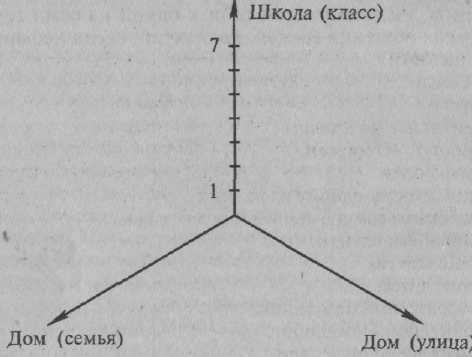 Рис. 1. Средовая адаптацияПримечание. Младшим школьникам учитель предлагает в инструкции оценить отношение к себе со стороны окружающих в школе, в семье, дома, во дворе по семибалльной системе (от 1 до 7), поставив точку на соответствующей оси. Интерпретацию делает сам учитель.Стоит учесть, что данная схема ориентирована на внутреннюю сторону адаптации, т.е. на содержание переживаний учащегося. Естественно, что она должна сопоставляться с внешней стороной адаптации, отражающейся в картине поведения.Таким образом, у каждого учителя должно быть комплексное представление о готовности ребенка к школьному обучению, на основе которого с помощью различных способов он сам может участвовать в диагностике этого параметра, распределении детей по классам и уровням обучения, прослеживать динамику процессов, указывающих на позитивные или негативные изменения в ребенке при овладении учебной деятельностью. Их знание поможет учителю лучше сориентироваться в трудностях школьной адаптации детей, определить виды помощи конкретному ребенку с тем, чтобы для каждого ученика его школа стала действительно школой радости, личных достижений и успеха.ДисциплинаОрганизация коррекционно-развивающей работы в образовательном учрежденииФакультетСоциально-гуманитарныйКурс2 Форма обученияОчная, очно-заочнаяНаправление /специальностьМагистратура44.04.02 «Психолого-педагогическое образование»Профиль подготовки:«Психолого-педагогическое сопровождение субъектов образования»Преподаватель Богданова Валентина ВладимировнаАдрес электронной почтыbogdanova_psy@mail.ruВозрастные '      группыУровень словарного развития (сумма набранных баллов)Уровень словарного развития (сумма набранных баллов)Уровень словарного развития (сумма набранных баллов)Возрастные '      группынизкийсреднийвысокийШестилетки6,57—1212,5Семилетки11,512—1515,5Возрастные группыУровень развития кратковременной смысловой памяти (количество потребовавшихся повторений)Уровень развития кратковременной смысловой памяти (количество потребовавшихся повторений)Уровень развития кратковременной смысловой памяти (количество потребовавшихся повторений)Возрастные группынизкийсреднийвысокийШестилетки.85—71—4Семилетки74—61—3ВозрастныегруппыУровень развития способности осуществлять простейшие умозаключения (количество повторений, потребовавшихся для выполнения данного теста в целом)Уровень развития способности осуществлять простейшие умозаключения (количество повторений, потребовавшихся для выполнения данного теста в целом)Уровень развития способности осуществлять простейшие умозаключения (количество повторений, потребовавшихся для выполнения данного теста в целом)ВозрастныегруппыНИЗКИЙсреднийвысокийШестилетки105—91—4Семилетки84—71—3Психологические показатели ГОТОВНОСТИОценочный уровеньОценочный уровеньОценочный уровеньПсихологические показатели ГОТОВНОСТИнизкийсреднийвысокий1. Умственная активность. 2. Саморегуляция. 3. Фонематическийслух. 4. Словарное развитие. 5. Кратковременная память. 6. Умозаключение (мышление).Форма дезадаптацииПричиныКоррекционные мероприятияНеприспособленность к предметной стороне учебной деятельностиНедостаточное интеллектуальное и психомоторное развитие ребенка, отсутствие помощи и внимания со стороны родителей и учителейСпециальные беседы с ребенком, в ходе которых надо установить причины нарушений учебных навыков и дать рекомендации родителямНеспособность произвольно управлять своим поведениемНеправильное воспитание в семье (отсутствие внешних норм, ограничений)Работа с семьей; анализ собственного поведения учителем с целью предотвратить возможное неправильное поведениеНеспособность принять темп школьной жизни (чаще встречается у соматически ослабленных детей, детей с задержками развития, слабым типом нервной системы)Неправильное воспитание в семье или игнорирование взрослыми индивидуальных особенностей детейРабота с семьей, определение оптимального режима нагрузки ученикаШкольный невроз, или «фобия школы», — неумение разрешить противоречие между семейными и школьными «мы»Ребенок не может выйти за границы семейной общности — семья не выпускает его (чаще это у детей, родители которых бессознательно используют их для решения своих проблем)Необходимо подключение школьного психолога — семейная терапия или групповые занятия для детей в сочетании с групповыми занятиями для их родителей